11.12..20.  Тема:  Практическое занятие №9 .Расшифровка монтажных и обмоточных проводов.Тема: Ознакомление с конструкцией проводов и силовых кабелей.Цель работы: Ознакомиться с конструкцией проводов и силовых кабелей.Оборудование: Установочные провода с изоляцией из полихлорвинилового пластика. Кабели с резиновой изоляцией.Ход работы:№1. Установочные провода.Их применяют для неподвижных прокладок в силовых и осветительных установках.Они служат для распределения электрической энергии, а также для присоединения к сети электродвигателей, светильников и других потребителей тока.Сделать чертёж проводов  с изоляцией из полихлорвинилового пластика марки ПВ и марки ППВ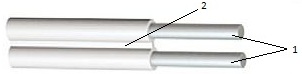 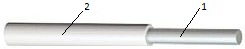 Марка ПВ                                                                 Марка ППВ       1.однопроволочная жила;      2.изоляция из полихлорвинилового пластика;4.Токопроводящие жилы установочных проводов изготавливают из медной или алюминиевой проволоки.     Провода с полихлорвиниловой изоляцией выпускают без защитных оболочек.    5.Основной сортамент установочных проводов с пластмассовой изоляцией:№2 Кабели с резиновой изоляцией.Сделать рис. силовые кабеля с резиновой изоляцией марки СРГ, силового кабеля с резиновой изоляцией марки СРБ.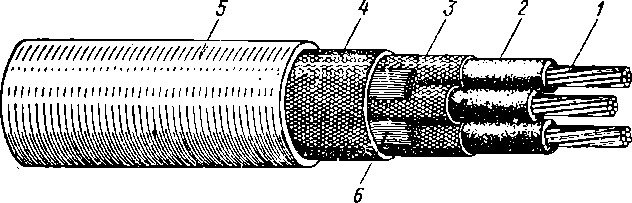 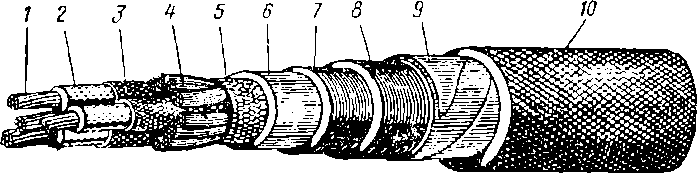 Марка СРГ                                                                         Марка СРБ1.Медная многопроволочная жила;                      1. Медная многопроволочная жила;2.Изоляция из вулканизированной резины;  2.Изоляция из вулканизир.резины3.Покрытие из прорезиненной ленты;               3.Покрытие из прорезиненной ленты;4.Поясная изолента;                                              4.Междуфазное заполнение;5.Свинцовая обмотка;                                            5.Поясная изолента;6.Межфазное заполнение;                                     6.Свинцовая оболочка;                                                                                  7.Антикоррозийное покрытие                                                                                             8.Нижняя подушка;                                                                                   9.Броневое покрытие                                                                                                      10.Наружний защитный покров     Силовые кабели с резиновой изоляцией применяются для передачи и распределения электрической энергии в установках напряжение 660В переменного тока и до 1000В постоянного тока.В много жильных кабелях марки СРГ изолирование жил скручены друг с другом и заключены в общую оболочку, которая изготавливается из свинца, полихлорвинилового пластика или из специальной светостойкой резины.Промежутки между скрученными жилами заполняют кабельной пряжей пропитанного противогнилостойким составом.С целью повышения электрической прочности кабелей на постоянное напряжение 3000-10000В на их скрученные изолированные жилы накладывают общую изоляцию из резины. Поверх неё накладывается защитная оболочка из свинца, полихлорвинилового пластика или специальной резины.В силовых кабелях марки СРБ между защитной оболочкой и броневым покровом прокладывают слой из пропитанной кабельной бумаги.Расшифровка маркировки кабеля ВВГ 4*2,5-380. Итак: литеры «П» и «А» нет, значит, жила медная; вторая буква «В» указывает, что изоляция поливинилхлоридная; также указана вторая буква «В», что означает еще одну защиту оболочкой из ПВХ; последняя буква – «Г» обозначает, что защитный покров отсутствует; первая цифра «4» — четыре жилы; «2,5» — поперечное сечение в мм.  кв.; 380 — Номинальное напряжение в 380 В.Вывод: Ознакомились с конструкцией проводов и силовых кабелей.               Рисунки можно зарисовать ,либо приклеить.Выполнить Практическое занятие№9.на листах формата А4 со штампом и ответить на вопросы для защиты письменно:Из чего изготавливают жилы установочных проводов?Из какого материала изготавливается изоляция проводов?Область применения проводов марок ПВ и ППВ.Область применения кабелей марок СРГ иСРБ.Срок сдачи: до 13.12.2020.При высылке задания писать дисциплину и дату задания.Выполненные задания присылать на электронную почту:                 dubinina20191608@yandex.ru Марка проводаЧисло жилммХарактеристика проводаОбласть примененияПВ1Провод с медной жилой изолированной полихлорвиниловым пластиком.Осветительные и силовые внутри помещений при температуре не выше 40°С, в сырых и особо сырых помещениях и для вторичных цепей на напряжении 380В и 660В в переменном токе.ППВ2-3Провод ленточный с медными жилами, уложенными параллельно в полихлорвиниловую изоляцию.Тоже, но только для осветительных сетей.Марка кабеляАлюминиевые жилыОсобенности конструкции кабеляОбласти примененияСРГАСРГВ свинцовой оболочке, небронированный и без покровов из пряжки.Для прокладки в узких помещениях при отсутствии механических воздействий на кабель.СРБАСРБВ свинцовой оболочке, бронированный двумя стальными лентами с наружным покровом из пропитанной пряжи.Для прокладки в земле при необходимости защиты кабеля от механических повреждений.